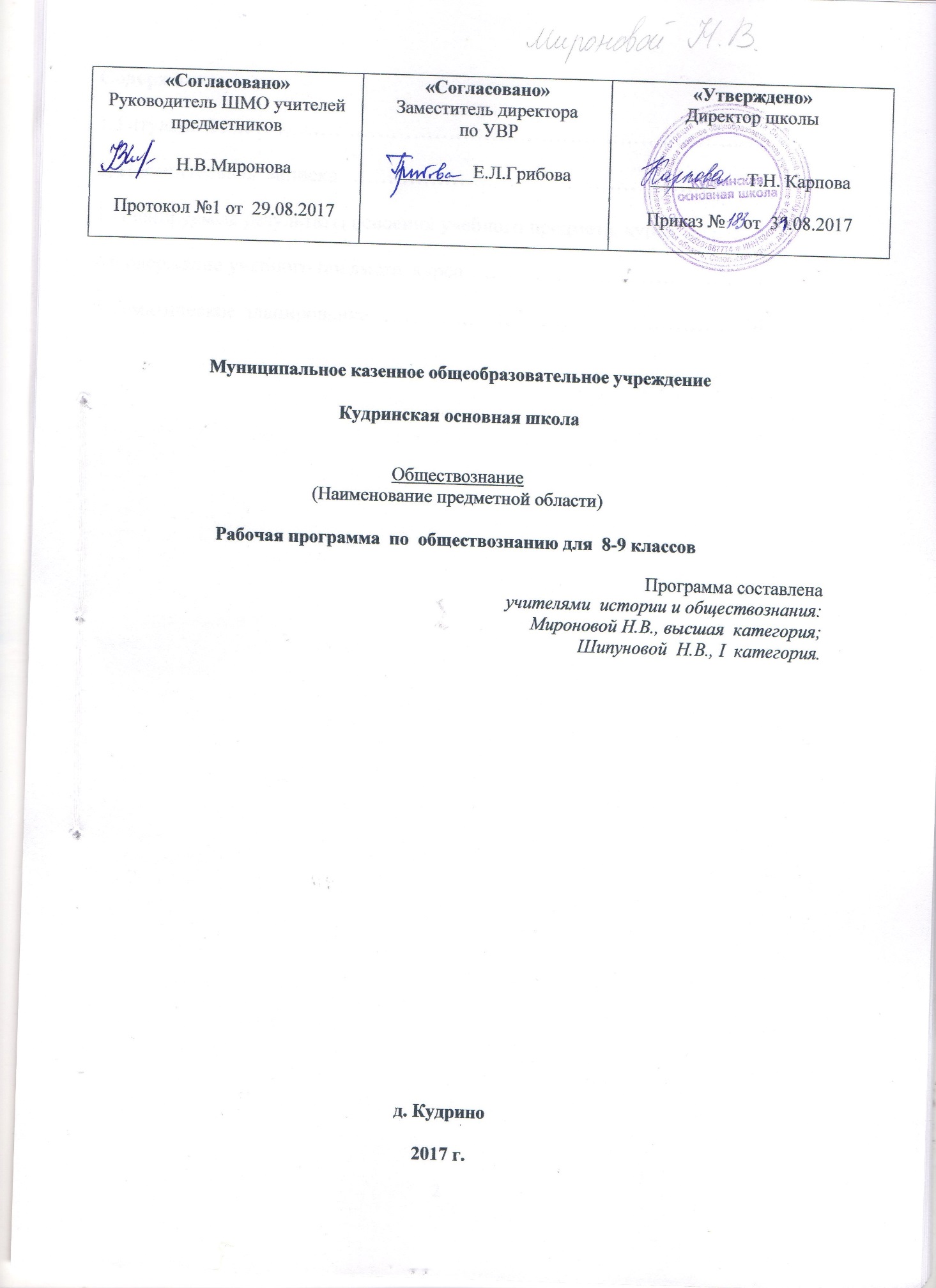                                              Содержание:1.Титульный лист……………………………………………………………12. Пояснительная  записка…………………………………………………..33.Планируемые результаты освоения учебного предмета, курса………...54.Содержание учебного предмета, курса…………………………………..65.Тематическое планирование……………………………………………..14 Пояснительная записка.             Место предмета «Обществознание» в учебном плане. Предмет «Обществознания» изучается на ступени основного общего образования в качестве обязательного предмета в 5–9 классах в общем объеме      170 часов, в 5—9 классах по 1 часу в неделю.Учебно-методический комплекс: Рабочая программа по обществознанию для 8-9 классов составлена на основе рабочей программы Программа: Обществознание. 8 – 9 классы: рабочие программы по учебникам А.И. Кравченко, М.: ООО «ТИД «Русское слово – РС», 2012.Учебник: Кравченко А.И, А.И. Певцова –Обществознание: Учебник для 8кл.- М: Русское слово , 2010г.Кравченко А.И, А.И. Певцова –Обществознание: учебное пособие для 9кл.- М: Русское слово , 2009г.Формы, периодичность и порядок текущего контроля успеваемости и промежуточной аттестации обучающихся:С целью решения задач курса и с учётом его особенностей технология обучения строится на следующих методах и приёмах:- словесный (рассказ-лекция, словесное рисование, комментированное чтение, беседа)- частично-поисковый, исследовательский (подготовка, чтение и обсуждение докладов обучающихся, разработка портфолио, анализ художественного исторического произведения, сравнительный анализ источников, работа по методу «виноградной грозди», составление схем и таблиц)- репродуктивный (опрос в устной и письменной (работа по карточкам) форме, тестирование).     Для проверки  уровня подготовки и качества знаний  учащихся  предусмотрены следующие формы промежуточной и итоговой аттестации: контрольные работы;тематическое тестирование;тематические зачетные и проверочные работы;обобщающие уроки;подготовка и защита учащимися рефератов.Нормативные акты и учебно-методические документы.Учебная программа разработана на основе:1. Федерального компонента государственного образовательного стандарта, утвержденного Приказом Минобразования РФ от 05. 03. 2004 года № 1089;2.Федеральный Закон Российской Федерации от 29.12.2012 г. № 273-ФЗ «Об образовании в Российской Федерации»;3.  Основная образовательная программа основного общего образования МКОУ Кудринская ОШ;4. Обществознание. 8 – 9 классы: рабочие программы по учебникам А.И. Кравченко М.: ООО «ТИД «Русское слово – РС», 2012.5. Кравченко А.И, А.И. Певцова –Обществознание: Учебник для 8кл.- М: Русское слово , 2010г.6. Кравченко А.И, А.И. Певцова –Обществознание: учебное пособие для 9кл.- М: Русское слово , 2009г.Цель курса:Освоение на уровне функциональной грамотности системы знаний, необходимых для социальной адаптации по разделам: «Общество и человек», «Экономическая сфера»,  «Социальная сфера»Овладение умениями познавательной, коммуникативной, практической деятельности, характерных для подросткового возрастаФормирование основ мировоззренческой, нравственной, социальной, политической, правовой и экономической культуры;Задачи курса:- создание системы знаний о различных областях общественной жизни (духовной, социальной, экономической, политико-правовой);- принятие учащимися в качестве ориентиров демократических общечеловеческих ценностей (уважение прав человека и его фундаментальных свобод, толерантность, стремление к мирному решению конфликтов, готовность к компромиссам и поиску согласия, патриотизм и гражданственность, уважение традиций предков и культуры других народов мира, ответственность за собственные решения);-   изучение своеобразия общественной жизни России на примерах истории и современности в сравнительном анализе с другими странами мира;-создание целостной системы гражданского образования и воспитания в современной общеобразовательной школе (создание в практике повседневной школьной жизни демократического уклада и формирование правового пространства школы, развитие проектной деятельности учащихся);-преодоление раздробленности и узкой специализации учебных курсов, связанных с обществоведческим образованием и гражданским воспитанием.-Изучить признаки, типологию и основные сферы общества- Выделить взаимосвязь между человеком, природой и обществом-Познакомиться с признаками прогресса и регресса-Изучить классификацию человеческих потребностей по теории А. Маслоу-Дать представление о социализации человека, формах общения-Познакомить учащихся с основными экономическими понятиями, ролью государства в экономике-Сформировать у учащихся представление о социальной структуре общества, социальной стратификации, этносе, межнациональных отношенийПланируемые результаты освоения  содержания курса истории.Требования к уровню подготовки выпускниковВ результате изучения обществознания (включая экономику и право) ученик должензнать/понимать:социальные свойства человека, его взаимодействие с другими людьми;сущность общества как формы совместной деятельности людей;характерные черты и признаки основных сфер жизни общества;содержание и значение социальных норм, регулирующих общественные отношения;уметьописывать основные социальные объекты, выделяя их существенные признаки; человека как социально-деятельное существо; основные социальные роли;сравнивать социальные объекты, суждения об обществе и человеке, выявлять их общие черты и различия;объяснять взаимосвязи изученных социальных объектов (включая взаимодействия общества и природы, человека и общества, сфер общественной жизни, гражданина и государства);приводить примеры социальных объектов определенного типа, социальных отношений; ситуаций, регулируемых различными видами социальных норм; деятельности людей в различных сферах;оценивать поведение людей с точки зрения социальных норм, экономической рациональности;решать в рамках изученного материала познавательные и практические задачи, отражающие типичные ситуации в различных сферах деятельности человека;осуществлять поиск социальной информации по заданной теме из различных ее носителей (материалов СМИ, учебного текста и других адаптированных источников); различать в социальной информации факты и мнения;самостоятельно составлять простейшие виды правовых документов (заявления, доверенности и т.п.);Уметь Использовать приобретенные знания и умения в практической деятельности и повседневной жизни для:полноценного выполнения типичных для подростка социальных ролей;общей ориентации в актуальных общественных событиях и процессах;нравственной и правовой оценки конкретных поступков людей;реализации и защиты прав человека и гражданина, осознанного выполнения гражданских обязанностей;первичного анализа и использования социальной информации;сознательного неприятия антиобщественного поведения Содержание учебного предметаСодержание курса обществознание 8 класс.Глава 1. Общество и человек Тема 1. Что такое общество Общество в узком и широком смысле. Общество как социальная организация страны. Основные признаки общества. Взаимосвязь четырех сфер общества. Представление о мировом сообществе и мировой системе. Процесс глобализацииОсновные понятия темы: общество, страна, политическая сфера, экономическая сфера, духовная сфера, социальная сфера, мировое сообщество, глобализация.Тема 2. Человек природа общество Природа как предпосылка выделения человека и общества. Широкое и узкое значение природы. Влияние НТП на природу. Понятие антропогенных нагрузок. Опасность неконтролируемого изменения окружающей среды. Экологические программы и защита окружающей среды.Основные понятия темы: природа, глобальные проблемы, экологические программы, ВООП, МСОП, «Гринпис»Тема 3. Типология обществ 	Дописьменные и письменные, простые и сложные общества. Общество охотников и собирателей: особенности хозяйства и образа жизни. Скотоводство и приручение животных, кочевой образ жизни. Зарождение земледелия, появление письменности, городов и возникновение государств. Доиндустриальные, индустриальные и постиндустриальные общества: их особенность и эволюция. Изменение способа производства, форм собственности, социальной структуры общества, его политического устройства, культуры и образа жизни.Основные понятия темы: дописьменные общества, письменные общества, общественно-экономическая формация, традиционное общество, индустриальное, постиндустриальное общество.Тема 4. Социальный прогресс и развитие общества Социальный прогресс и ускорение истории. Цена и последствия ускорения социального прогресса. Закон неравномерного развития обществ. Соотношение прогресса и регресса в развитии человеческого общества. Реформы и революции. Сущность и признаки социальных реформ. Экономические и политические реформы в обществе, их роль и значение. Прогрессивные и регрессивные реформы. Классификация революций по масштабу и продолжительности.Основные понятия темы: закон ускорения истории, закон неравномерности развития, прогресс, регресс, неолитическая революция, промышленная революция.Тема 5. Личность и социальная среда Прирожденные и приобретаемые качества человека. Роль семьи и социальной среды в воспитании ребенка.  Представление о человеческой личности, особенностях и противоречиях её становления. Роль моральных норм и духовных ценностей в развитии личности.Основные понятия темы: личность, человек, индивид.Тема 6. Потребности человека 	Сущность и иерархия потребностей. Первичные вторичные потребности. Процесс возвышения потребностей. Неудовлетворенные потребности. Роль духовных потребностей. Свобода выбора и приобщение к духовной культуре.Основные понятия темы: потребность, удовлетворение потребностей, иерархическая теория потребностей.Тема 7. Социализация и воспитание Содержание и стадии процесса социализации. Негативное влияние социальной изоляции на развитие человеческой личности. Воспитание и социализация, сходство и различие. Составные элементы воспитания. Социализация и воспитание в подростковом возрасте. Последствия недостаточного воспитания в семье.Основные понятия темы: социализация, культурные нормы, воспитание.Тема 8. Общение Общение как социально-психологический процесс. Виды общения: речевое и неречевое. Основные формы общения: служебное, повседневное, убеждающее, ритуальное, межкультурное. Эмоциональная сторона общения. Проблемы общения дома.Основные понятия темы: общение, этикет, манипуляция, речевое, неречевое.Глава 2. Экономическая сфера Тема 9. Что такое экономика Влияние экономики на поведение людей. Основные ресурсы экономики. Роль труда и капитала в развитии экономики. Понятие инвестирования капитала. Представление об информационных ресурсах. Человеческие ресурсы и их разновидности.  Основные агенты рыночной экономики. Понятие структуры экономики. Производство , потребление, распределение и обмен как основные экономические функции общества. Фирмы и рынок – основные институты современной экономики. Отрасль и промышленные предприятия как главные производители товаров.Основные понятия темы: экономика, деньги, ресурсы, производство, распределение, потребление, предприятие, обмен, отрасль.Тема 10. Товар и деньги Понятие о товаре, его роль в экономической жизни общества. Коммерческие институты. Отличие товаров, услуг и продуктов. Деньги, их функции в экономике и исторические формы. Основные свойства денег. Формула «деньги-товар-деньги». Основной закон бизнеса. Начальная цена и прибыль в бизнесе.Основные понятия темы: деньги, товар, стоимость денег, инфляция, прибыль.Тема 11. Спрос и предложение Спрос и предложение как факторы рыночной экономики. Понятие о величине спроса и величине предложения. Зависимость между спросом и предложением. Роль маркетинга в рыночной экономике. Цены как регулятор спроса и предложения. Плановая и рыночная экономика.Основные понятия темы: спрос, предложение, маркетинг, закон спроса, закон предложения, цена.Тема 12. Рынок, цена, конкуренция Взаимосвязь обмена и рынка. Формы и виды рынков. Историческая эволюция рынка. Экономическая сущность конкуренции. Основные функции цены. Влияние цены на производство. Колебания спроса и предложения. Механизм выравнивания цен. Идеальная модель рынка и совершенная конкуренция. Олигополия и монополия. Конкуренция производителей и продавцов.Основные понятия темы: обмен, рынок, цена, выравнивание цен, монополия, дефицит, конкуренция.Тема 13. Предпринимательство Экономическое содержание и функции предпринимательства. Механизм получения прибыли в бизнесе. Экономический статус предпринимателя. Отличительные черты экономического поведения и функции предпринимателя. Менеджер, предприниматель, наемные работники. Понятие о предпринимательском и профессиональном риске. Экономическая сущность малого бизнеса, его функции и роль в экономике. Основные понятия темы: предпринимательство, предприниматель, менеджер, профессиональный риск, малый бизнес.Тема 14. Роль государства в экономике Экономическая роль государства. Поддержание государством общественных институтов. Представление о социальном государстве. Способы воздействия государства на экономику. Налоги как источник доходов федерального правительства. Экономический, социальный, психологический и юридический аспекты налогообложения. Прямые и косвенные налоги. Подоходный и прогрессивный налог.Основные понятия темы: налогообложение, прямые налоги, косвенные налоги, социальная политика.Тема 15. Бюджет, государства и семьи Бюджет как финансовый документ. Составление бюджета. Долг и кредит. Основные статьи государственных расходов.  Внешний и внутренний государственный долг. Проблема дефицита государственного бюджета и её решения. Сокращение бюджетных расходов и его социальные последствия.Основные понятия темы: доходы, расходы, дефицит бюджета, профицит.Тема 16. Труд Сущность и виды труда. Труд и досуг. Формы и виды вознаграждения. Заработная плата и индивидуальный доход. Понятие о рабочей силе. Занятость и безработица. Причины и социальные последствия безработицы. Уровень и масштабы безработицы. Государственное регулирование занятости и помощь безработным. Подготовка и переподготовка рабочей силы, создание дополнительных рабочих мест, содействие найму, страхование безработицы.Основные понятия темы: труд, заработная плата, досуг, безработица.Глава 3. Социальная сфера Тема 17. Социальная структура Социальная структура как анатомический скелет общества. Статус как ячейка в социальной структуре общества. Взаимосвязь статуса и роли. Влияние социального положения на поведение и образ жизни человека. Определение и значение социальной группы, её влияние на поведение человека, статусные символы и знаки отличия.Основные понятия темы: социальная структура, социальная группа, статус, имидж, социальная роль, статусные символы.Тема 18. Социальная стратификация Социальная стратификация и социальное неравенство. Понятие о социальной страте и критерии её выделения. Социальное расслоение и дифференциация. Поляризация общества и имущественные различия людей. Классы как основа стратификации современного общества. Историческое происхождение и типология классов. Влияние классового положения на образ  и уровень жизни человека. Российская интеллигенция и средний класс.Основные понятия темы: социальная стратификация, класс, престиж, образ жизни, доход.Тема 19. Богатые Неравенство, богатство и бедность. Определение и измерение богатства. Расточительный образ жизни. Источники доходов класса богатых. «старые» и «новые» богатые. Средний класс и приличествующий образ жизни.Основные понятия темы: неравенство, богатство, роскошь, «новые русские».Тема 20. Бедные Бедность как экономическое, культурное и социальное явление. Состав бедных. Масштабы, уровень и порог бедности. Колебание масштабов бедности по историческим эпохам. Прожиточный минимум. Абсолютная и относительная бедность.Основные понятия темы: бедность, порог бедности, нищета.Тема 21. Этнос: нации и народности Признаки и эволюция этноса. Этническое самосознание. Межпоколенная связь и поколение. Перемещение этносов и миграция. Семья, род, клан как разновидности кровнородственных групп. Племена, народности и нации, их историческая эволюция. Формирование нации и её отличительные черты.Основные понятия темы: этнос, этнообразующие факторы, племя, народность, нация.Тема 22. Межнациональные отношения Отношения между разными национальностями внутри государства. Отношения между разными нациями-государствами. Отношения между национальным большинством и национальными меньшинствами. Мирные и военные формы взаимодействия народов. Формирование многонационального государства. Этноцентризм и национальная нетерпимость. История этнических конфликтов, причины их возникновения и современные проявления.Основные понятия темы: межнациональные отношения, этноцентризм, этнические конфликты.Тема 23. Конфликты в обществе Предмет, субъект, повод, причины, цель и масштаб конфликта. Формы конфликта. Классификация конфликтов по способам протекания. Наиболее типичные конфликты в России. Особенности семейных конфликтов, их влияние на детей и родителей. Способы решения конфликтов.Основные понятия темы: конфликт, компромисс, посредничество, арбитраж, конфронтация.Тема 24. Семья.Семья как фундаментальный институт общества и малая группа.  Функции семьи в обществе. Жизненный цикл семьи. Представление о нуклеарной семье. Многопоколенная семья. Эволюция форм семьи. Удовлетворенность браком. Причины, повод и мотивы развода. Последствия развода, его социальная роль.Основные понятия темы: семья, жизненный цикл семьи, нуклеарная семья, расширенная семья, развод.Содержание учебного курса 9 класс.Глава 1. Политическая сфера Тема 1. Власть Формы проявления влияния: сила, власть и авторитет. Становление власти в качестве политического института общества. Разделение властей. Властные отношения и социальная иерархия. Борьба за власть.Основные понятия темы: сила, авторитет, власть, иерархия власти.Тема 2. Государство Определение политической системы общества. Общие признаки государства. Понятие и значение суверенитета.  Внешние и внутренние функции государства. Причины  и условия появления государства. Причины и условия появления государства. Виды монополии государства: общие и частные.Основные понятия темы: государство, суверенитет, суверенность, функции государства, государственная монополия.Тема 3. Национально-государственное устройство 	Объединение и отделение наций. Формирование единой Европы. Распад СССР и проблема сепаратизма. Национально-освободительные войны и межнациональные конфликты. Централизованное и национальное государство, их сходство и различие. Одно-и многонациональные государства.Основные понятия темы: национально-государственное устройство, сепаратизм,  централизованное государство, империя.Тема 4. Формы правления Понятие об источнике власти. Классификация форм правления. Сущность и политическое устройство демократии. Особенности демократии в нашей стране. Природа и сущность республики.  Сочетание законодательной и исполнительной ветвей власти. Основные разновидности республики: парламентская, президентская и смешанная.Основные понятия темы: монархия, аристократия, демократия, тирания, олигархия, республика, импичмент.Тема 5. Политические режимы 	Сущность и классификация политических режимов. Характеристика и исторические формы авторитаризма. Природа и сущность диктатуры. Происхождение и особенности парламентского режима. Парламент как защитник демократических свобод и борьба за его учреждение. Структура парламента.Основные понятия темы: авторитаризм, тоталитаризм, парламент.Тема 6. Гражданское общество и правовое государство 	Два значения гражданского общества. Признаки гражданского общества. История развития и сущность гражданства. Избирательное право и его происхождение. Борьба за гражданские права. Понятие о правовом государстве, история его становления. Признаки правового государства. Черты тоталитарного режима.Основные понятия темы: гражданское общество, гражданство, правовое государство, тоталитаризм.Тема 7. Голосование, выборы, референдум Голосование как форма участия граждан в политической жизни страны. Составные части процедуры голосования. Активность электората. Политические предпочтения людей. Электорат политических партий России. Конкуренция политических партий за электорат. Роль референдума в политической жизни.Основные понятия темы: активное избирательное право, пассивное избирательное право, электорат, референдум.Тема 8. Политические партии Определение и признаки политических партий. Понятие опрограмма политической партии. Одно- и многопартийная система, их особенности, преимущества и недостатки. Функции политических партий. Классификация политических партий. Роль политических партий в обществе.Основные понятия темы: политическая партия, многопартийность, политическая программа.Глава 2. Человек и его права Тема 9. Право Социальные нормы. Функции и сущность права. Представление о юридической ответственности. Права и обязанности. Понятие о естественных правах и гражданских правах. Уровень и содержание правосознания. Правовая культура. Разновидности правовых норм. Основные отрасли права. Иерархия нормативно-правовых актов.Основные понятия темы: социальные нормы, право, правовая культура, норма права, отрасль права.Тема 10. Власть и закон Равенство перед законом. Структура федерального собрания. Функции и роль депутатов. Состав и функции Госдумы и Совета Федерации. Институт президентства в России.  Права и полномочия президента. Состав и функции правительства. Республиканские и местные органы власти. Структура и функции судебной власти. Структура и функции правоохранительных органов.Основные понятия темы: Федеральное собрание, правительство, Президент, Конституционный суд, правоохранительные органы, адвокатура.Тема 11. Конституция России Конституция как основной закон страны, её структура. Правовой статус человека. Классификация конституционных прав. Характеристика личных прав. Содержание политических и гражданских прав. Нарушение прав и свобод гражданина, их защита.Основные понятия темы: Конституция, правовой статус человека, гражданство, конституционные обязанности.Тема 12. Право и имущественные отношения. Потребитель и его праваУчастники имущественных отношений. Виды договоров. Изменение имущественных прав граждан. Право собственности. Арбитражный суд.Имущественные отношения. Принцип равенства участников гражданских правоотношений. Понятие физического и юридического лица. Право собственности на имущество. Сделка и договор. Потребитель и его права.Основные понятия темы: потребитель, исполнитель, изготовитель, имущественные отношения, право собственности, сделка, договор, иск.Тема 14. Труд и право Правовое регулирование трудовых отношений. Кодекс законов о труде РФ. Трудоустройство и его регулирование. Заключение трудового договора, расторжение контракта. Расторжение трудового контракта с администрацией и увольнение. Защита детского труда.Основные понятия темы: трудовое право, ТК РФ, детский труд.Тема 15. Право, семья, ребенок Нормы семейного права и Семейный кодекс РФ. Юридическая трактовка брака. Понятие фиктивного брака. Юридические документы, подтверждающие заключение и расторжение брака. Взаимные обязанности родителей и детей. Понятие о правоспособности. Органы опеки и попечительства. Классификация прав и свобод ребенка.Основные понятия темы: брачный контракт, правоспособность, дееспособность.Тема 16. Преступление Формы совершения преступления: действие и бездействие. Три признака преступления. Умысел или неосторожность как формы выражения вины. Соучастники преступления и преступная организация. Причины совершения преступления. Ответственность. Понятие административного проступка. Субъекты применение взысканий. Разнообразие мер воздействия.  Представление о гражданском правонарушении. Нарушение трудовой дисциплины. Материальная ответственность. Принцип презумпции невиновности. Дознание и следствие. Основные виды наказания. Лишение свободы и меры воспитательного воздействия.Основные понятия темы: преступление, проступок, наказание несовершеннолетних.Глава 3. Духовная сфера Тема 17. Что такое культура Происхождение слова «культура» и его значение. Материальная и нематериальная культура, её состав и структура.  Элементы культуры и культурный комплекс. Этикет, его происхождение и правила. Культурное наследие и культурные универсалии. Роль культурного наследия в сохранении и развитии культуры. Культурное наследие России, проблемы его сохранения.Основные понятия темы: культура,  культурный комплекс, этикет, культурное наследие, культурные универсалии.Тема 18. Культурные нормы Понятие о культурных нормах, их разновидности. Образ жизни. Привычки и манеры. Значение этикета в культуре. Обычай и традиции. Молодежная мода. Обряд, его символическое значение. Церемония и ритуал. Нравы и мораль. Обычное право и юридические законы. Санкции как регулятор человеческого поведения. Культурная относительность норм.Основные понятия темы: культурные нормы, манеры, обычаи, традиции, привычки, мода, нравы, мораль, обычное право, санкции.Тема 19. Формы культуры Основные формы культуры. Характерные особенности элитарной культуры. Отличительные черты народной культуры. Массовая культура, её появление и средства распространения. Понятие о доминирующей культуре, субкультуре и контркультуре, их отличительные черты. Неформальные молодежные группы, их поведение и образ жизни. Молодежная субкультура и классовая принадлежность.Основные понятия темы: элитарная культура, народная культура, массовая культура, субкультура, контркультура.Тема 20. Религия Различные определения религии, её значение и роль в обществе. Тотемизм, фетишизм, анимизм. Мировые религии: христианство, ислам, буддизм. Вера и верование. Миф и мифология. Культ и символ как важные элементы религии. Религиозные обряды и типы жертвоприношений. Культ предков и традиция уважения родителей. Вероучение в мировых религиях. Теология и Божественное откровение. Понятие о библейском и церковном каноне.Основные понятия темы: религия, архаичные религии, мировые религии, мифология, тотемизм, фетишизм, анимизм, культ.Тема 21. Искусство Различные трактовки искусства. Структура и состав изобразительного искусства. Субъекты художественной культуры и деятели искусства. Инфраструктура художественной культуры. Критерии произведений искусства. Изящные искусства, их история и развитие. «Свободные искусства»Основные понятия темы: искусство, художественная культура, фольклор, «свободное искусство».Тема 22. Образование Основная задача и исторические формы образования. Приемы обучения, предметы и формы усвоения учебных знаний. Государственное и частное образование, школьное и домашнее. Общее образование и специальное образование. Школа как особый тип учебно-воспитательного учреждения. Правовые основы школьного образования.Основные понятия темы: система образования, школа, гимназия, ученик.Тема 23. НаукаРоль науки в современном обществе. Сочетание научной и педагогической функции в университете. Научно-исследовательские и академические институты. Классификация наук. Школа как способ приобщения к основам наук. Структура, функции, история и формы высшего образования. Зарождение и развитие университетов. История и разновидность академий.Основные понятия темы: наука, университет, академия, РАНТематическое планирование.8 класс.9 класса.№ п/пНазвание разделов и темКол. часовГлава 1.Общество и человек.91Что такое общество.12Человек, природа, общество13Типология обществ14Социальный прогресс и развитие общества15Личность и социальная среда16Потребности человека17Социализация и воспитание18Общение19Повторительно-обобщающий урок по главе «Общество и человек»1Глава 2. Экономическая сфера.1310Что такое экономика111Товар и деньги112Спрос и предложение213Рынок, цена, конкуренция114Предпринимательство215Роль государства в экономики116Бюджет государства и семьи117Труд218Структура экономики области119Повторительно-обобщающий урок по главе «Экономическая сфера»1Глава 3. Социальная сфера.1120Социальная структура.221Социальная стратификация.222Богатые123Бедные124Этнос: нации и народности125Межнациональные отношения126Конфликты в обществе127Семья128Повторительно-обобщающий урок по главе «Социальная сфера»129Итоговое повторение1№ п/пНазвание разделов и темКоличество часовГлава 1. Политическая сфера.121Власть12Государство. 13Национально-государственное устройство14Формы правления15Политические режимы26Гражданское общество и правовое государство17Голосование, выборы, референдум28Политические партии29Повторительно-обобщающий урок по главе «Политическая сфера»1Глава 2. Человек и его права.1410Право111Закон и власть112Конституция213Право и имущественные отношения. 114Потребитель и его права.115Труд и право216Правовые основы брака и семьи217Преступление218Правовая и социальная защита несовершеннолетних в РФ119Повторительно-обобщающий урок по главе « Человек и его права»1Глава 3. Духовная сфера.820Что такое Культура121Культурные нормы. 122Формы культуры123Религия124Искусство125Образование и Наука126Повторительно-обобщающий урок по главе «Духовная сфера»127Итоговое повторение1